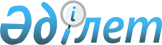 Солтүстік Қазақстан облысы Тимирязев ауданының аумағында барлық кандидаттарға үгіттік баспа материалдарын орналастыру үшін орындар белгілеу туралыСолтүстік Қазақстан облысы Тимирязев ауданы әкімдігінің 2021 жылғы 12 сәуірдегі № 77 қаулысы. Солтүстік Қазақстан облысының Әділет департаментінде 2021 жылғы 14 сәуірде № 7288 болып тіркелді
      Ескерту. Тақырыбы жаңа редакцияда - Солтүстік Қазақстан облысы Тимирязев ауданы әкімдігінің 08.09.2021 № 232 (ресми жарияланған күнінен кейін күнтізбелік он күн өткен соң қолданысқа енгізіледі) қаулысымен.
      Қазақстан Республикасының "Қазақстан Республикасындағы сайлау туралы" Конституциялық заңының 28-бабы 4, 6-тармақтарына, Қазақстан Республикасының "Қазақстан Республикасындағы жергілікті мемлекеттік басқару және өзін-өзі басқару туралы" Заңының 37-бабына сәйкес, Солтүстік Қазақстан облысы Тимирязев ауданының әкімдігі ҚАУЛЫ ЕТЕДІ:
      1. Солтүстік Қазақстан облысы Тимирязев ауданының аумағында барлық кандидаттар үшін үгіттік баспа материалдарды орналастыру үшін орындар осы қаулының 1-қосымшасына сәйкес белгiленсiн.
      2. Алып тасталды - Солтүстік Қазақстан облысы Тимирязев ауданы әкімдігінің 08.09.2021 № 232 (ресми жарияланған күнінен кейін күнтізбелік он күн өткен соң қолданысқа енгізіледі) қаулысымен.


      3. Осы қаулының 3-қосымшасына сәйкес Солтүстік Қазақстан облысы Тимирязев ауданы әкімдігінің кейбір қаулыларының күші жойылды деп танылсын 
      4. Осы қаулының орындалуын бақылау Солтүстік Қазақстан облысы Тимирязев ауданы әкімі аппаратының басшысына жүктелсін.
      5. Осы қаулы оның алғашқы жарияланған күнінен кейін күнтізбелік он күн өткен соң қолданысқа енгізіледі.
      "КЕЛІСІЛДІ"
      Тимирязев аудандық сайлау
      комиссиясының төрағасы
      ____________С. Байдалина
      2021 жылғы "___" __________ Солтүстік Қазақстан облысы Тимирязев ауданының аумағында барлық кандидаттарға үгіттік баспа материалдарын орналастыру үшін орындары
      Ескерту. Тақырыбы жаңа редакцияда - Солтүстік Қазақстан облысы Тимирязев ауданы әкімдігінің 08.09.2021 № 232 (ресми жарияланған күнінен кейін күнтізбелік он күн өткен соң қолданысқа енгізіледі); 26.08.2022 № 212 (алғашқы ресми жарияланған күнінен кейін күнтізбелік он күн өткен соң қолданысқа енгізіледі); 27.01.2023 № 14 (алғашқы ресми жарияланған күнінен кейін күнтізбелік он күн өткен соң қолданысқа енгізіледі); 19.03.2024 № 54 (алғашқы ресми жарияланған күнінен кейін күнтізбелік он күн өткен соң қолданысқа енгізіледі) қаулыларымен. Солтүстік Қазақстан облысы Тимирязев ауданының аумағында сайлаушылармен кездесуге арналған үй – жайлар
      Алып тасталды - Солтүстік Қазақстан облысы Тимирязев ауданы әкімдігінің 08.09.2021 № 232 (ресми жарияланған күнінен кейін күнтізбелік он күн өткен соң қолданысқа енгізіледі) қаулысымен. Солтүстік Қазақстан облысы Тимирязев ауданы әкімдігінің кейбір күші жойылған қаулыларының тізбесі
      1) Солтүстiк Қазақстан облысы Тимирязев ауданы әкiмдiгiнiң "Солтүстік Қазақстан облысы Тимирязев ауданының аумағында Қазақстан Республикасы Парламенті Мәжілісі, облыстық және аудандық мәслихаттар депутаттығына кандидаттардың сайлаушылармен кездесулер өткізу үшін үй-жайлар ұсыну және үгіттік баспа материалдарын орналастыру үшін орындар анықтау туралы" 2016 жылғы 29 қаңтардағы № 21 қаулысы (2016 жылғы 22 ақпандағы "Әділет" Қазақстан Республикасы нормативтік құқықтық актілерінің ақпараттық-құқықтық жүйесінде жарияланды, Нормативтік құқықтық актілерді мемлекеттік тіркеу тізілімінде № 3609 болып тіркелген);
      2) Солтүстiк Қазақстан облысы Тимирязев ауданы әкiмдiгiнiң "Солтүстік Қазақстан облысы Тимирязев ауданының аумағында ауылдық округ әкімдігіне барлық кандидаттар үшін үгіттік баспа материалдарын орналастыру үшін орынды белгілеу және таңдаушылармен кездесулер өткізу үшін үй-жай ұсыну туралы" 2017 жылғы 14 шілдедегі № 147 қаулысы (2017 жылғы 31 шілдеде Қазақстан Республикасы нормативтік құқықтық актілерінің электрондық түрдегі эталондық бақылау банкінде жарияланды, Нормативтік құқықтық актілерді мемлекеттік тіркеу тізілімінде № 4271 болып тіркелген);
      3) Солтүстiк Қазақстан облысы Тимирязев ауданы әкiмдiгiнiң "Солтүстік Қазақстан облысы Тимирязев ауданының аумағында Қазақстан Республикасы Парламенті Мәжілісі, облыстық және аудандық мәслихаттар депутаттығына кандидаттардың сайлаушылармен кездесулер өткізу үшін үй-жайлар ұсыну және үгіттік баспа материалдарын орналастыру үшін орындар анықтау туралы" Солтүстік Қазақстан облысы Тимирязев ауданы әкімдігінің 2016 жылғы 29 қаңтардағы № 21 қаулысына өзгерістер енгізу туралы" 2018 жылғы 9 ақпандағы № 24 қаулысы (2018 жылғы 5 наурызда Қазақстан Республикасы нормативтік құқықтық актілерінің электрондық түрдегі эталондық бақылау банкінде жарияланды, Нормативтік құқықтық актілерді мемлекеттік тіркеу тізілімінде № 4574 болып тіркелген);
      4) Солтүстiк Қазақстан облысы Тимирязев ауданы әкiмдiгiнiң "Солтүстік Қазақстан облысы Тимирязев ауданының аумағында ауылдық округ әкімдігіне барлық кандидаттар үшін үгіттік баспа материалдарын орналастыру үшін орынды белгілеу және таңдаушылармен кездесулер өткізу үшін үй-жай ұсыну туралы" Солтүстік Қазақстан облысы Тимирязев ауданы әкімдігінің 2017 жылғы 14 шілдедегі № 147 қаулысына өзгеріс енгізу туралы" 2018 жылғы 1 наурыздағы № 36 қаулысы (2018 жылғы 20 наурызда Қазақстан Республикасы нормативтік құқықтық актілерінің электрондық түрдегі эталондық бақылау банкінде жарияланды, Нормативтік құқықтық актілерді мемлекеттік тіркеу тізілімінде № 4595 болып тіркелген);
      5) Солтүстiк Қазақстан облысы Тимирязев ауданы әкiмдiгiнiң "Солтүстік Қазақстан облысы Тимирязев ауданының аумағында Қазақстан Республикасы Президенттігіне барлық кандидаттар үшін үгіттік баспа материалдарын орналастыру үшін орындарды белгілеу және сайлаушылармен кездесу үшін үй-жайларды ұсыну туралы" 2019 жылғы 30 сәуірдегі № 87 қаулысы (2019 жылғы 4 мамырдағы Қазақстан Республикасы нормативтік құқықтық актілерінің электрондық түрдегі эталондық бақылау банкінде жарияланды, Нормативтік құқықтық актілерді мемлекеттік тіркеу тізілімінде № 5383 болып тіркелген).
					© 2012. Қазақстан Республикасы Әділет министрлігінің «Қазақстан Республикасының Заңнама және құқықтық ақпарат институты» ШЖҚ РМК
				
      Тимирязев ауданының әкімі

Н. Кенесов
2021 жылғы 12 сәуірдегі № 77Тимирязев ауданыәкімдігінің қаулысына 1-қосымша
№
Елді мекен
атауы
Орналастыру орындары
Ақжан ауылдық округі
Ақжан ауылдық округі
Ақжан ауылдық округі
1
Ақжан ауылы
"Солтүстік Қазақстан облысы әкімдігінің білім басқармасы" коммуналдық мемлекеттік мекемесінің "Тимирязев ауданының білім бөлімі" коммуналдық мемлекеттік мекемесі "Ақжан негізгі мектебі" коммуналдық мемлекеттік мекемесі ғимаратының кіреберісте оң жағында, Мир көшесі, № 6 үй
Ақсуат ауылдық округі
Ақсуат ауылдық округі
Ақсуат ауылдық округі
2
Ақсуат ауылы
"Солтүстік Қазақстан облысы әкімдігінің білім басқармасы" коммуналдық мемлекеттік мекемесінің "Тимирязев ауданының білім бөлімі" коммуналдық мемлекеттік мекемесі "Ақсуат орта мектебі" коммуналдық мемлекеттік мекемесінің ғимаратына қарама-қарсы, Гагарин көшесі, № 13 үй
Белоградов ауылдық округі
Белоградов ауылдық округі
Белоградов ауылдық округі
3
Белоградовка ауылы
"Солтүстік Қазақстан облысы әкімдігінің білім басқармасы" коммуналдық мемлекеттік мекемесінің "Тимирязев ауданының білім бөлімі" коммуналдық мемлекеттік мекемесі "Белоградов орта мектебі" коммуналдық мемлекеттік мекемесі ғимаратының кіреберісте оң жағында, Ученическая көшесі, № 2 үй
Дзержинский ауылдық округі
Дзержинский ауылдық округі
Дзержинский ауылдық округі
4
Дзержинское ауылы
"Солтүстік Қазақстан облысы әкімдігінің білім басқармасы" коммуналдық мемлекеттік мекемесінің "Тимирязев ауданының білім бөлімі" коммуналдық мемлекеттік мекемесі "Дзержинский негізгі мектебі" коммуналдық мемлекеттік мекемесі ғимаратының оң жағында, Школьная көшесі, № 16 үй
Дмитриев ауылдық округі
Дмитриев ауылдық округі
Дмитриев ауылдық округі
5
Дмитриевка ауылы
"Солтүстік Қазақстан облысы әкімдігінің білім басқармасы" коммуналдық мемлекеттік мекемесінің "Тимирязев ауданының білім бөлімі" коммуналдық мемлекеттік мекемесі "Дмитриев орта мектебі" коммуналдық мемлекеттік мекемесі ғимаратының сол жағында, Абай көшесі, № 22 үй
6
Жарқын ауылы
"Солтүстік Қазақстан облысы әкімдігінің білім басқармасы" коммуналдық мемлекеттік мекемесінің "Тимирязев ауданының білім бөлімі" коммуналдық мемлекеттік мекемесі "Жарқын орта мектебі" коммуналдық мемлекеттік мекемесі ғимаратының оң жағында, Сегіз Сері көшесі, № 30 үй
Докучаев ауылдық округі
Докучаев ауылдық округі
Докучаев ауылдық округі
7
Докучаево ауылы
"Солтүстік Қазақстан облысы әкімдігінің білім басқармасы" коммуналдық мемлекеттік мекемесінің "Тимирязев ауданының білім бөлімі" коммуналдық мемлекеттік мекемесі "Докучаев орта мектебі" коммуналдық мемлекеттік мекемесі ғимаратының алдында, Школьная көшесі, № 23 үй
Есіл ауылдық округі
Есіл ауылдық округі
Есіл ауылдық округі
8
Есіл ауылы
"Солтүстік Қазақстан облысы әкімдігінің денсаулық сақтау басқармасы" коммуналдық мемлекеттік мекемесінің "Тимирязев аудандық ауруханасы" шаруашылық жүргізу құқығындағы мемлекеттік коммуналдық кәсіпорынның медициналық пункті ғимаратының кіреберісте оң жағында, Мир көшесі, № 23 үй
Интернационал ауылдық округі
Интернационал ауылдық округі
Интернационал ауылдық округі
9
Дружба ауылы
"Солтүстік Қазақстан облысы Тимирязев ауданы Интернационал ауылдық округі әкімінің аппараты" коммуналдық мемлекеттік мекемесінің ауылдық клубы ғимаратының сол жағында, Мир көшесі, № 30 үй
Комсомол ауылдық округі
Комсомол ауылдық округі
Комсомол ауылдық округі
10
Комсомольское ауылы
"Солтүстік Қазақстан облысы әкімдігінің білім басқармасы" коммуналдық мемлекеттік мекемесінің "Тимирязев ауданының білім бөлімі" коммуналдық мемлекеттік мекемесі "Комсомол орта мектебі" коммуналдық мемлекеттік мекемесі ғимаратының оң жағында, Комсомольская көшесі, № 14 үй
Құртай ауылдық округі
Құртай ауылдық округі
Құртай ауылдық округі
11
Степное ауылы
"Солтүстік Қазақстан облысы әкімдігінің білім басқармасы" коммуналдық мемлекеттік мекемесінің "Тимирязев ауданының білім бөлімі" коммуналдық мемлекеттік мекемесі "Степной орта мектебі" коммуналдық мемлекеттік мекемесі ғимаратының кіреберісте оң жағында, Элеваторная көшесі, № 5 А үй
Ленин ауылдық округі
Ленин ауылдық округі
Ленин ауылдық округі
12
Ленинское ауылы
"Солтүстік Қазақстан облысы әкімдігінің білім басқармасы" коммуналдық мемлекеттік мекемесінің "Тимирязев ауданының білім бөлімі" коммуналдық мемлекеттік мекемесі "Ленин негізгі мектебі" коммуналдық мемлекеттік мекемесі ғимаратының кіреберісте сол жағында, Лесная көшесі, № 36 үй
Москворецк ауылдық округі
Москворецк ауылдық округі
Москворецк ауылдық округі
13
Москворецкое ауылы
"Солтүстік Қазақстан облысы әкімдігінің білім басқармасы" коммуналдық мемлекеттік мекемесінің "Тимирязев ауданының білім бөлімі" коммуналдық мемлекеттік мекемесі "Москворецкий орта мектебі" коммуналдық мемлекеттік мекемесі ғимаратының кіреберісте оң жағында, Школьная көшесі, № 16 үй
Мичурин ауылдық округі
Мичурин ауылдық округі
Мичурин ауылдық округі
14
Мичурино ауылы
"Солтүстік Қазақстан облысы әкімдігінің білім басқармасы" коммуналдық мемлекеттік мекемесінің "Тимирязев ауданының білім бөлімі" коммуналдық мемлекеттік мекемесі "Мичурин орта мектебі" коммуналдық мемлекеттік мекемесі ғимаратының кіреберісте оң жағында, Сәбит Мұқанов көшесі, № 17 үй
Тимирязев ауылдық округі
Тимирязев ауылдық округі
Тимирязев ауылдық округі
15
Тимирязев ауылы
"Солтүстік Қазақстан облысы әкімдігінің білім басқармасы" коммуналдық мемлекеттік мекемесінің "Тимирязев ауданының білім бөлімі" коммуналдық мемлекеттік мекемесі "Сулы-Элеватор негізгі мектебі" коммуналдық мемлекеттік мекемесі ғимаратының кіреберісте оң жағында, Североморская көшесі, № 36 үй;
"Солтүстік Қазақстан облысы Тимирязев ауданы әкімдігінің аудандық мәдениет үйі" коммуналдық мемлекеттік қазыналық кәсіпорны ғимаратының кіреберісте оң жағында, Жеңіс көшесі, № 11 үй;
"Солтүстік Қазақстан облысы әкімдігінің білім басқармасы" коммуналдық мемлекеттік мекемесінің "Тимирязев ауданының білім бөлімі" коммуналдық мемлекеттік мекемесі "Тимирязев жалпы білім беретін қазақ мектеп-интернаты" коммуналдық мемлекеттік мекемесі ғимаратының кіреберісте оң жағында, Жұмабаев көшесі, № 10 үй;
"Қазақстан Республикасы Білім және ғылым министрлігі Солтүстік Қазақстан облысы әкімдігінің "Тимирязев агротехникалық колледжі" коммуналдық мемлекеттік мекемесі ғимаратының кіреберісте оң жағында, Комсомольская көшесі, № 19 үй
Хмельницкий ауылдық округі
Хмельницкий ауылдық округі
Хмельницкий ауылдық округі
16
Хмельницкое ауылы
"Солтүстік Қазақстан облысы Тимирязев ауданы Хмельницкий ауылдық округі әкімінің аппараты" коммуналдық мемлекеттік мекемесінің ауылдық клуб ғимаратының кіреберісте оң жағында, Абай көшесі, № 16 үй
Целинный ауылдық округі
Целинный ауылдық округі
Целинный ауылдық округі
17
Целинное ауылы
"Солтүстік Қазақстан облысы әкімдігінің білім басқармасы" коммуналдық мемлекеттік мекемесінің "Тимирязев ауданының білім бөлімі" коммуналдық мемлекеттік мекемесі "Целинный бастауыш мектебі" коммуналдық мемлекеттік мекемесі ғимаратының кіреберісте оң жағында, Школьная көшесі, № 8 үйТимирязев ауданыәкімдігінің қаулысына 2-қосымшаТимирязев ауданыәкімдігінің қаулысына 3-қосымша